St. Peter’s RC Primary School Knowledge OrganiserYear 2 – Beside the seaside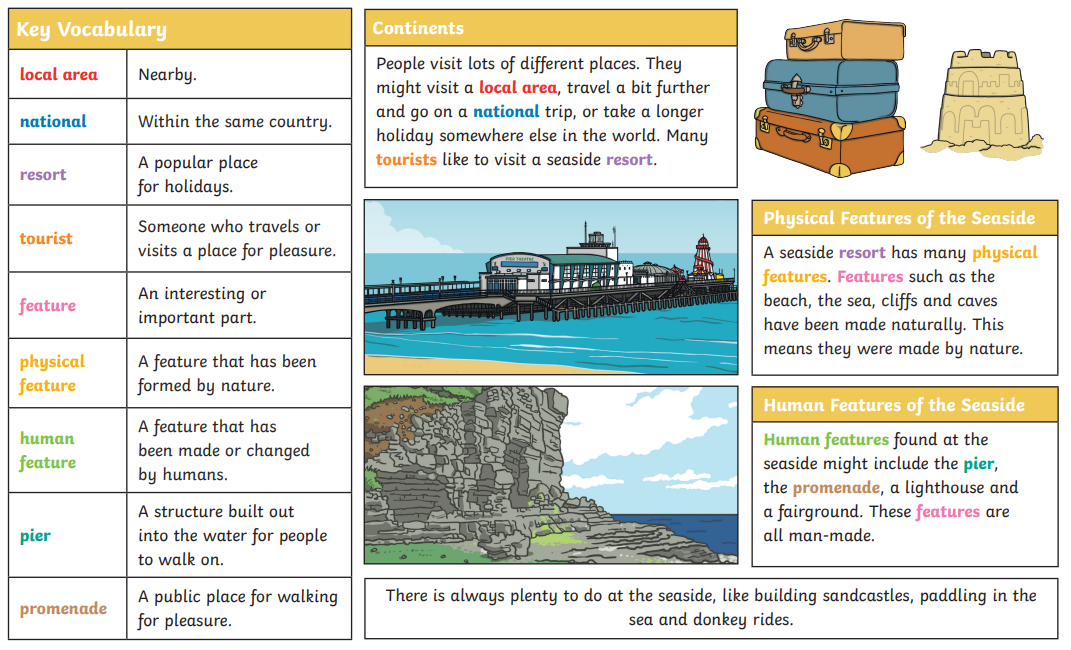 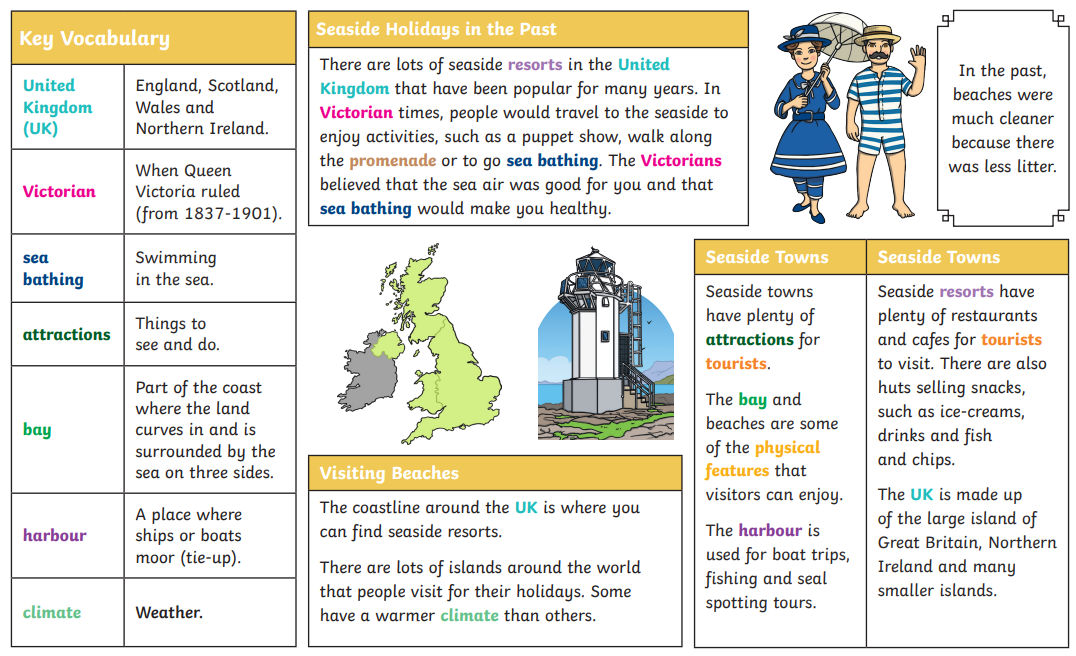 